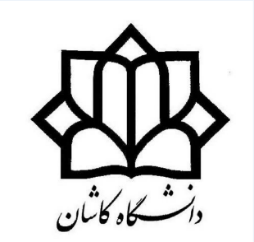 کاربرگ درخواست فرصت مطالعاتی اعضای هیئت علمی دانشگاه در جامعه و صنعتمطابق شیوه نامه شماره عتف-ش-3201 تاریخ 17/06/1397کاربرگ درخواست فرصت مطالعاتی اعضای هیئت علمی دانشگاه در جامعه و صنعتمطابق شیوه نامه شماره عتف-ش-3201 تاریخ 17/06/1397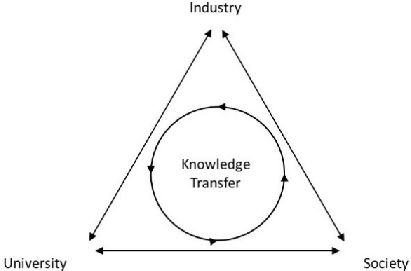 مشخصات فردیمشخصات فردیمشخصات فردیمشخصات فردیوضعیت استخدامی:  .....................پایه:    .....................تاریخ آخرین فرصت تحقیقاتی:   ..............وضعیت استخدامی:  .....................پایه:    .....................تاریخ آخرین فرصت تحقیقاتی:   ..............نام و نام خانوادگی:   ................            دانشکده:    ..................گروه آموزشی:   ..................                 نام و نام خانوادگی:   ................            دانشکده:    ..................گروه آموزشی:   ..................                 مشخصات فرصت مطالعاتی پیشنهادیمشخصات فرصت مطالعاتی پیشنهادیمشخصات فرصت مطالعاتی پیشنهادیمشخصات فرصت مطالعاتی پیشنهادینیمسال درخواست:     .................                                           تعداد روز (از 2 تا 5 روز)  :   .................واحد عملیاتی: ..............برنامه مطالعاتی پیشنهادی:                                                                                                                  امضاء هیئت علمی متقاضی - تاریخنیمسال درخواست:     .................                                           تعداد روز (از 2 تا 5 روز)  :   .................واحد عملیاتی: ..............برنامه مطالعاتی پیشنهادی:                                                                                                                  امضاء هیئت علمی متقاضی - تاریخنیمسال درخواست:     .................                                           تعداد روز (از 2 تا 5 روز)  :   .................واحد عملیاتی: ..............برنامه مطالعاتی پیشنهادی:                                                                                                                  امضاء هیئت علمی متقاضی - تاریخنیمسال درخواست:     .................                                           تعداد روز (از 2 تا 5 روز)  :   .................واحد عملیاتی: ..............برنامه مطالعاتی پیشنهادی:                                                                                                                  امضاء هیئت علمی متقاضی - تاریخرای گروه آموزشی:رای گروه آموزشی:رای گروه آموزشی:رای گروه آموزشی:                                                                                                                 امضاء مدیر گروه آموزشی- تاریخ                                                                                                                 امضاء مدیر گروه آموزشی- تاریخ                                                                                                                 امضاء مدیر گروه آموزشی- تاریخ                                                                                                                 امضاء مدیر گروه آموزشی- تاریخرای شورای دانشکده:رای شورای دانشکده:رای شورای دانشکده:رای شورای دانشکده:                                                                                                                 امضاء رییس دانشکده - تاریخ                                                                                                                 امضاء رییس دانشکده - تاریخ                                                                                                                 امضاء رییس دانشکده - تاریخ                                                                                                                 امضاء رییس دانشکده - تاریخ